Утверждаю:Директор МБУ СШ № 9по шахматам и шашкам г. Челябинска__________________А.А.СевостьяновПЛАН СПОРТИВНЫХ МЕРОПРИЯТИЙ ПО ШАХМАТАММБУ СШ № 9 по шахматам и шашкам г. ЧелябинскаНА              2021 г.    дата       Мероприятиевремяответств.21Тренерский совет10-00А.А.Севостьянов 18IX Кубок Гран-При по быстрым шахматам г. Челябинска, 4 этап, полуфинал, Знаменская, 4, 1-3 туры17-00Б.С.СмирновИ.В.Фролов19IX Кубок Гран-При по быстрым шахматам г. Челябинска, 4 этап, полуфинал, Знаменская, 4, 4-9 туры15-00Б.С.СмирновИ.В.Фролов20IX Кубок Гран-При по быстрым шахматамг. Челябинска, 2 этап, Васенко, 100, финал10-00В.Д.Яценко25.06-03.07Международный фестиваль по шахматам«Кубок Южного Урала 2021»,Турниры А,В и ССогласно положениюСогласно положению27.06-03.07Международный фестиваль по шахматам«Кубок Южного Урала 2021»,Турнир DСогласно положениюСогласно положению27«Кубок Южного Урала» – этап детского Кубка России, 1 тур, пр. Ленина, 3515-00Е.В.Сомкин28«Кубок Южного Урала» – этап детского Кубка России, 2-3 туры, пр. Ленина, 3510-0015-00Е.В.Сомкин29«Кубок Южного Урала» –  этап детского Кубка России, 4 тур, пр. Ленина, 3515-00Е.В.Сомкин30«Кубок Южного Урала» –  этап детского Кубка России, 5-6 туры, пр. Ленина, 3510-0015-00Е.В.Сомкин01.07«Кубок Южного Урала» – этап детского Кубка России, 7 тур, пр. Ленина, 3515-00Е.В.Сомкин02.07«Кубок Южного Урала» –  этап детского Кубка России, 8 тур, пр. Ленина, 3515-00Е.В.Сомкин03.07«Кубок Южного Урала» – этап детского Кубка России, 9 тур, пр. Ленина, 3510-00Е.В.Сомкин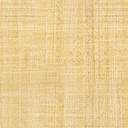 